LCLS2 Bend Magnet 0.788D11.50 Alignment Engineering GroupL204535SN 24December 20, 2017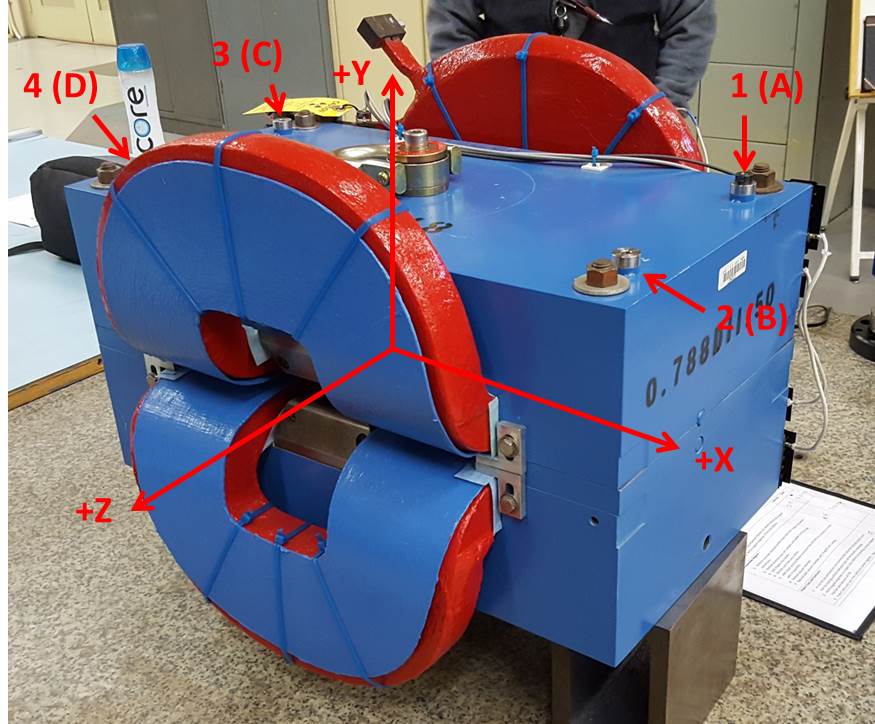 Numbered tooling balls are a 1 inch offset, lettered tooling balls are a 0.3125 inch offset.  All units are inches.  Coordinates are to the Mechanical Center of the Poles.Pole gap = 0.799 inches at origin (0,0,0).Tooling BallZ (in)X (in)Y (in)TBA-3.4629.4966.213TBB3.4819.4916.212TBC-3.470-9.5046.213TBD3.471-9.4726.213TB1-3.4619.4976.901TB23.4829.4926.900TB3-3.471-9.5046.900TB43.472-9.4716.901